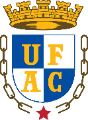 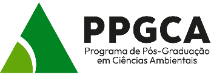 UNIVERSIDADE FEDERAL DO ACRE PRÓ-REITORIA DE PESQUISA E PÓS-GRADUAÇÃOPROGRAMA DE PÓS-GRADUAÇÃO EM CIÊNCIAS AMBIENTAISANEXO I – FORMULÁRIO DE INSCRIÇÃODADOS PESSOAISNOME DO CANDIDATO:RG:	                                ORG. EXP.:	                        DATA EXP:                       DATA DE NASCIMENTO:ENDEREÇO:CIDADE:                                  ESTADO:                              CEP:TELEFONE/CELULAR:                                                        E-MAIL:                                                    DADOS ACADÊMICOSDOUTORADO – ÁREA e SUBÁREA:INSTITUIÇÃO:ANO DE CONCLUSÃO:Local e Data___________________________________ASSINATURA DO CANDIDATOUNIVERSIDADE FEDERAL DO ACRE PRÓ-REITORIA DE PESQUISA E PÓS-GRADUAÇÃOPROGRAMA DE PÓS-GRADUAÇÃO EM CIÊNCIAS AMBIENTAISANEXO IIDECLARAÇÃO DE DISPONIBILIDADE DE CARGA HORÁRIA, AUSÊNCIA DEVÍNCULO E DE PERCEPÇÃO DE OUTRA BOLSAEu,             portador(a) do RG:           e CPF:                   declaro que não recebo bolsa ou remuneração proveniente de qualquer instituição de fomento, nem possuo vínculo empregatício, no ato da implementação da bolsa em questão, conforme Edital 03/2022 PROCESSO DE SELEÇÃO DE BOLSISTA PÓS-DOUTORADO NO PROGRAMA DE PÓS-GRADUAÇÃO EM CIÊNCIAS AMBIENTAIS DA UFAC CAMPUS FLORESTA. Declaro ainda que terei disponibilidade de 40 horas semanais para exercer as atividades junto ao Programa em Cruzeiro do Sul no Estado do Acre, a partir da implementação da bolsa.Local e Data____________________________________ASSINATURA DO CANDIDATOUNIVERSIDADE FEDERAL DO ACRE PRÓ-REITORIA DE PESQUISA E PÓS-GRADUAÇÃOPROGRAMA DE PÓS-GRADUAÇÃO EM CIÊNCIAS AMBIENTAISANEXO III – ROTEIRO PARA ELABORAÇÃO DO PLANO DE PESQUISA1. Título da proposta.2. Introdução (máximo duas páginas)3. Objetivo(s) geral e específicos4. Pergunta cientifica e hipótese6. Aspectos metodológicos ou métodos (estratégia básica da pesquisa) (máximo duas páginas).7. Resultados esperados (predições).8. ReferênciasUNIVERSIDADE FEDERAL DO ACRE PRÓ-REITORIA DE PESQUISA E PÓS-GRADUAÇÃOPROGRAMA DE PÓS-GRADUAÇÃO EM CIÊNCIAS AMBIENTAISANEXO IV - MODELO PARA O CURRÍCULOCandidato (a):O currículo deverá incluir apenas os itens abaixo relacionados, e na sequência listada a seguir. Os comprovantes devem ser incluídos no arquivo seguindo a mesma ordem.Itens AvaliadosValor UnitárioQuant.Artigos científicos publicados em periódicos (Serão avaliados baseado no JCR)Peso 25%Artigos científicos publicados em periódicos (Serão avaliados baseado no JCR)Peso 25%Artigos científicos publicados em periódicos (Serão avaliados baseado no JCR)Peso 25%
(pontuação máxima de 5 artigos)1,02.0 a 3.99(pontuação máxima de 5 artigos)0,81.5 a 1.99(pontuação máxima de 10 artigos)0,6a 1.49(pontuação máxima de 10 artigos)0,40,01 a 0,99(pontuação máxima de 5 artigos)0,2Atividades de ensinoPeso 10%Atividades de ensinoPeso 10%Atividades de ensinoPeso 10%Ministração integral de disciplina na graduação(pontuação máxima de 5 disciplinas)0,30Ministração integral de disciplina na pós-graduação(pontuação máxima de 5 disciplinas)0,60Publicação de Livros (autor ou organizador) e Capítulos.(Serão considerados os livros com ISBN e Conselho Editorial)Peso 10%Publicação de Livros (autor ou organizador) e Capítulos.(Serão considerados os livros com ISBN e Conselho Editorial)Peso 10%Publicação de Livros (autor ou organizador) e Capítulos.(Serão considerados os livros com ISBN e Conselho Editorial)Peso 10%Livros(pontuação máxima de 10 livros)0,30Capítulos(pontuação máxima de 10 capítulos de livros)0,10Orientações e Coorientações ConcluídasPeso 20%Orientações e Coorientações ConcluídasPeso 20%Orientações e Coorientações ConcluídasPeso 20%Orientação: Doutorado(pontuação máxima de 5 orientações)0,70Coorientação: Doutorado(pontuação máxima de 5 co-orientações)0,50Orientação: Mestrado(pontuação máxima de 5 orientações)0,50Coorientação: Mestrado(pontuação máxima de 5 coorientações)0,20Orientação: Pós-Graduação Latu Sensu(pontuação máxima de 5 orientações)0,20Orientação: Trabalho de Conclusão de Curso(pontuação máxima de 5 orientações)0,20Orientação: Iniciação Científica(pontuação máxima de 5 orientações)0,10Participação de Ensino, Pesquisa e ExtensãoPeso 15%Participação de Ensino, Pesquisa e ExtensãoPeso 15%Participação de Ensino, Pesquisa e ExtensãoPeso 15%Liber do projeto(pontuação máxima de 5 projetos)0,70Participante(pontuação máxima de 5 projetos)0,50Participação em Estágios e intercâmbiosPeso 10%Participação em Estágios e intercâmbiosPeso 10%Participação em Estágios e intercâmbiosPeso 10%Estágios com mínimo de 180 horas(pontuação máxima de 5 estágios diferentes)0,20Participação em intercâmbio nacional(pontuação máxima de 5 intercâmbios diferentes)0,50Participação em intercâmbio internacional(pontuação máxima de 5 intercâmbios diferentes)0,75Atuação ProfissionalPeso 10%Atuação ProfissionalPeso 10%Atuação ProfissionalPeso 10%Atuação profissional superior a 1 mês(pontuação máxima de 5 atuações profissionais diferentes)0,50